PRIDJEVI ( čije je što ? )Napiši čije je što ______________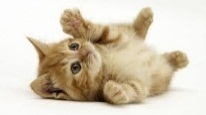 ______________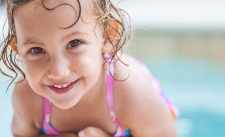 _____________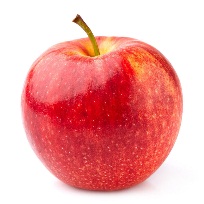 Od imenica načini pridjeve koji odgovaraju na pitanja čije je što.MarijaprijateljkišaotacmišcvijetDopuni rečenice pridjevima koji će izreći čije je što Petra  voli ____________ crvenu košulju.                      MAMA  Ponekad se vozi _______________biciklom.                                  BRAT